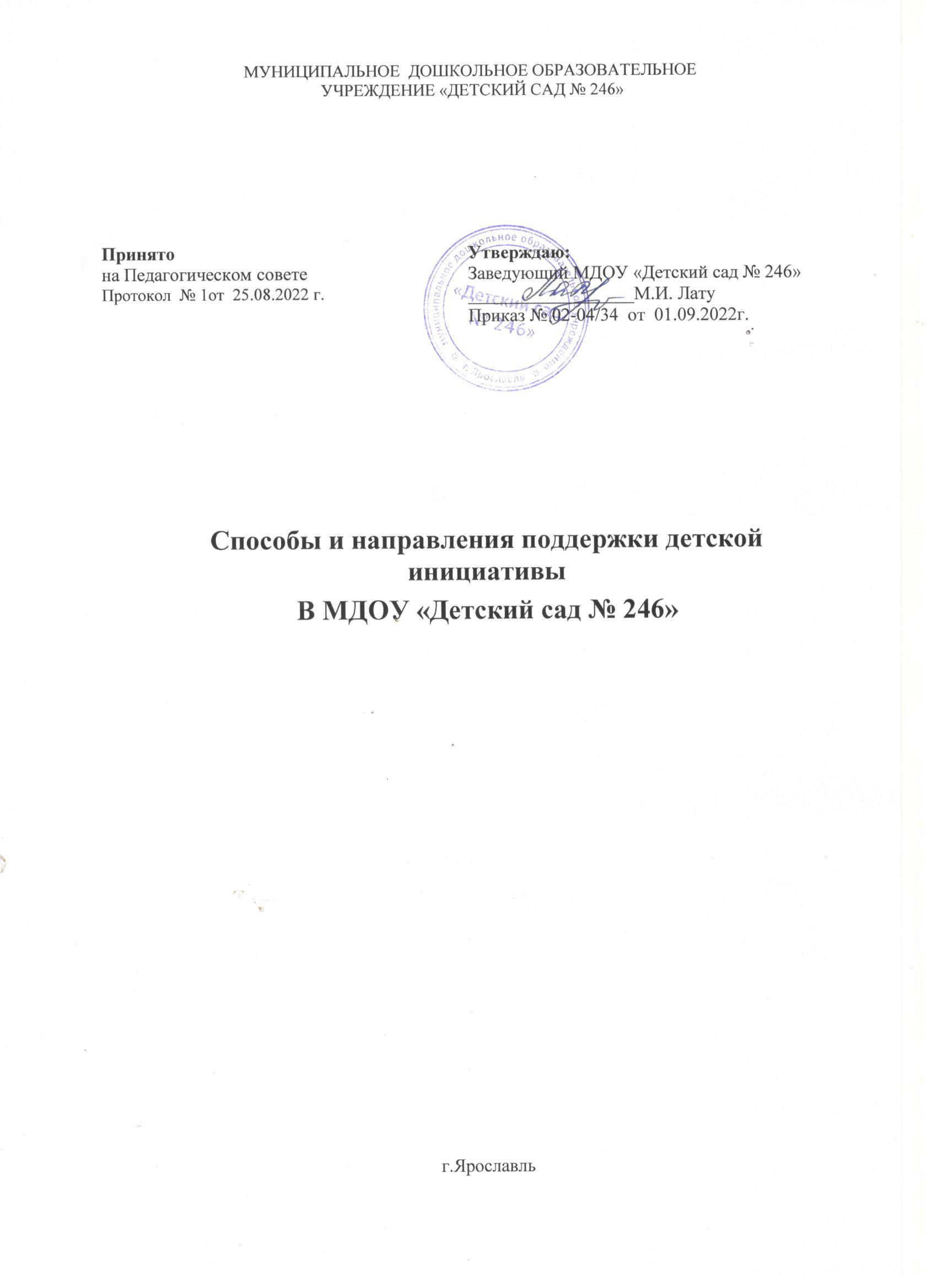 Детская инициатива проявляется в свободной самостоятельной деятельности детей по выбору и интересам.Педагогическое общение, основанное на принципах любви, понимания, терпимости и упорядоченности деятельности, является важным условием полноценного развития позитивной свободы и самостоятельности ребенка.Для инициативной личности характерно:произвольность поведения;самостоятельность;развитая эмоционально - волевая сфера;инициатива в различных видах деятельности;стремление к самореализации;общительность;творческий подход к деятельности;высокий уровень умственных способностей;познавательная активность.Инициативная личность развивается в деятельности. А так как ведущая деятельность дошкольного возраста игра, то, чем выше уровень развития творческой инициативы, тем разнообразнее игровая деятельность, а, следовательно, и динамичнее развитие личности.Поддержка индивидуальности и инициативы воспитанников осуществляется через:создание условий для свободного выбора детьми деятельности, участников совместной деятельности;создание условий для принятия детьми решений, выражения своих чувств и мыслей;недирективную помощь детям, поддержку детской инициативы и самостоятельности в разных видах деятельности (игровой, исследовательской, проектной, познавательной и т.д.);Основой реализации Образовательной программы является развивающая предметно-пространственная среда, необходимая для реализации индивидуального потенциала ребёнка, развития его во всех детских видах деятельности. Предметно- развивающая среда подбиралась с учетом возрастных, индивидуальных, психологических и физиологических особенностей. В МДОУ она построена так, чтобы обеспечить полноценное физическое, художественно - эстетическое, познавательное, речевое и социально – коммуникативное развитие воспитанников.